FURESØ KUNSTFORENING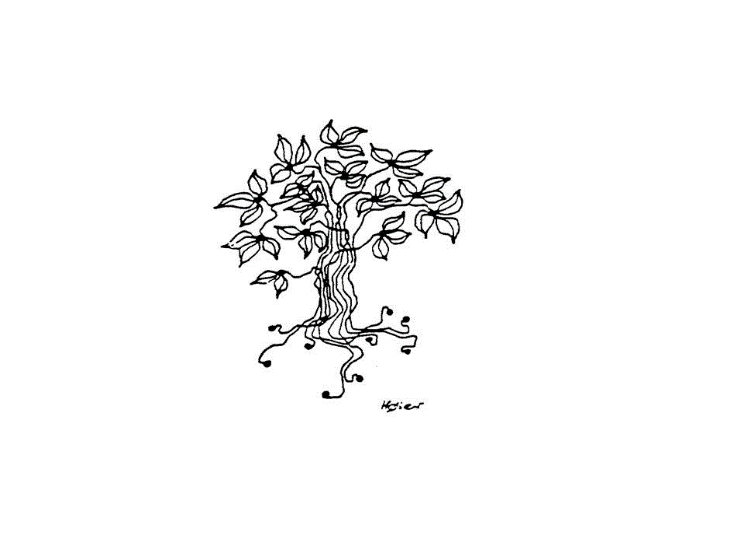 Den 26. april 2023Generalforsamlingens punkt 2: Bestyrelsens beretning v/formandenVelkommen til generalforsamlingen i Furesø Kunstforening. Bestyrelsen  har glædet os. Det gør vi altid. Det er jo ved Generalforsamlingen, at alle os medlemmer af Kunstforeningen mødes, hygger os og udveksler idéer og erfaringer siden sidst.Vi har haft travlt i år. Heldigvis!Vi åbnede sæsonen den 12. juni 2022 med en velbesøgt tur til Tersløsegaard ved Dianalund, hvor Holberg boede de sidste mange år af sit liv. Kunstforeningen deltog dermed i fejringen af Dansk Teaters 300 års fødselsdag, idet vi netop overværede jubilæumsforestillingen Den Politiske Kandestøber efter en kulinarisk frokostoplevelse på restaurant Skoemagerkroen, som ligger i lige så smuk natur ved Kirke Såby. Ved ankomsten til Parkeringspladsen ved Holbergmuseet, mødte der os et haglvejr og storm uden lige. Det tog heldigvis kun 10 minutter, så kom solen frem igen og fortsatte med at skinne under hele den udendørs forestilling. Vi nød alle oplevelserne.Kunstforeningen åbnede sæsonens første udstilling Former og farver den 13. august 2022. Grazyna Gotz, Hanne Sie, Jens Nomand Nielsen og Joseph Salamon udstillede malerier og bronzeskulpturer i Galleriet. Det var virkelig en udstilling med et fantastisk farvebrag såvel som spændende skulpturelle former, hvilket ferniseringstaler fra Byrådet, Egil Hulgaard så entusiastisk pointerede.Senere i august tog vi på tur igen. Denne gang gjaldt det Flyvestationens vilde område i Jonstrup, hvor vores lokale kunstner Olav Johannisson fortalte om de 21 sten, han har givet liv. Stenene er i bund og grund en fantastisk historie om, hvordan store begivenheder præger udviklingen fra istid til boplads til flyvestation. Derefter vandrede vi over til Hangar 2, hvor vi fik en rundvisning i hangaren. I et samarbejde mellem Flyvevåbnets Historiske Samling og Furesø Museer udgør Hangaren et hjemsted for fly, helikoptere og udstyr fra tiden som aktiv flyvestation, en spændende fortælling. Vi sluttede af med 3 stk. uspecificeret smørrebrød samt en øl i Hangaren mellem flyene. Vejret var godt, og portene blev åbnet, så vi havde den flotteste udsigt over flyvepladsen.Vi afsluttede 2022 med udstillingen Tekstil og flet. Birthe Damgaard, Ditte Sørensen, Jette Mellgren, Klaus Titze, Pia Steen og Tina Sommer Paaske udstillede utraditionelle materialer i Ganggalleriet. Alle udstillingsgæster var både imponerede og målløse over den kunst, man kan frembringe med nål, tråd og stof; og de skulpturelle indslag af materialer som afbarket pil, fiberbeton, afrikanske hakker, hestehår og plastik overgik enhver fantasi. Det var en spændende oplevelse. Da Helene var så utroligt begejstret, gav bestyrelsen hende lov til at holde ferniseringstalen, hvilket hun gjorde med vanlig stil.Helt i tidens ånd blev 2023 indledt med udstillingen Genanvendt. Som titlen fortæller, udstillede Anna Lynge og Jesper Fejerskov, Jacob Kleis Wridt, Karen Marie Fredslund, Kirstine Hou og Victoria Ladefoged genbrugskunst i Ganggalleriet. Det blev ikke kedeligt. Det er helt utroligt, hvad man kan få ud af kasserede ting og gammelt skrald, hvis man har fantasi og kunstnerisk åre, hvilket borgmester Ole Bondo Christensen virkelig fik understreget i sin meget inspirerende ferniseringstale, hvori han roste kunstnernes kreativitet og tidsånd i høje toner.For godt en uge siden, inviterede Kunstforeningen på tur igen, og igen mødte medlemmerne stærkt op til en virkelig herlig oplevelse. Denne gang gjaldt det Malergården, Sigurd Swanes originale kunstnerhjem i Plejerup i Odsherred. Her træder man ind i en ægte tidslomme i familien Swanes velbevarede kunstnerhjem, som maleren Sigurd Swane og hans familie var omgivet af fra midten af 1930’erne, og som nu er omdannet til et kunstmuseum, hvor vi oplevede Sigurd Swanes værker i deres rette sammenhæng. Vi sluttede af med et glas og et par stykker smørrebrød på kunstmuseets café.I bestyrelsen har vi flere kunstture på tegnebrættet. I vil høre nærmere efter sommerferien.Lige nu glæder vi os til den kommende weekend, for vi afslutter denne sæson med en ret særlig udstilling. Som I måske har læst i den invitation, vi har sendt til jer pr. e-mail, fandt vi en hel masse gamle plakater fra Kunstforeningens 55-årige historie i kælderen, da vi ryddede op efter årtier. Det var en fin oplevelse, som vi glæder os til at dele med jer. Samtidig understreger vi det lokalhistoriske tema med to keramikere, som har tilknytning til Kunstforeningen. Lene Bjerre Herdel, som I vist alle kender som vores tidligere formand og Rolf Jess Jørgensen, som også har siddet i Kunstforeningens bestyrelse. Vi glæder os til at vise jer deres kreative keramik, og vi håber, at I lægger vejen forbi det store Galleri på lørdag kl. 12.15. Vores altid eminente dirigent og mangeårige kunstforeningsmedlem, Hans Carl Nielsen, vil holde ferniseringstalen, som vi også glæder os til.En spændende sæson lakker mod enden, og jeg vil gerne takke medlemmerne for jeres opbakning og fremmøde både i dag, på vores ture og til udstillingerne. Til slut vil jeg gerne sige tak til vores revisorer Bente Højlund Nielsen og Jette Samsøe samt til revisorsuppleant Kaj Schefte,En stor tak skal også lyde til Hans Carl Nielsen for igen med sikker hånd at lede os igennem generalforsamlingens dagsorden.Endelig vil jeg gerne sige tak til min hårdt arbejdende bestyrelse. Vi har haft travlt; men vi har også haft det sjovtTak alle sammen.